 Today, you are a historian!We’ll be studying the Lascaux Cave paintings.  This is a great example for HOW we study the past.  Let’s start by ASKING QUESTIONS!  And maybe that will lead us to some information on these paintings.Come up with about 4 questions you need to know about these paintings (IMPORTANT questions)List the names of people in your group and RECORD both your questions and theirsThen follow the worksheet and talk with your group to figure out more informationOkay, did you fill MOST of the table in?  I want a few questions from each person (and not the same thing)BRAIN STORM what information we can figure out about the Lascaux Caves:What did they mostly draw? 										What does that tell you about these people? 																						What does that tell you about how they live?  								These are paintings, do you think they invented writing yet? 			  What does that tell you about the people or the time period we are talking about? 																					What does the group think this kind of EVIDENCE is called?  																					Brainstorming done.  GREAT JOB!  What’s next for a historian?  Geography…where is Lascaux?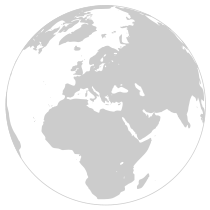 Use the internet to LOCATE Lascaux on this mapNow use the internet to see if you can answer some of your own group’s questions for a total of 5 very important facts about these paintings (don’t include info about  location or how they were found)Last but not least…Please write a 5 sentence paragraph about what you learned here.  Focus on these things:How do we find out about the past?What kind of technology or kinds of people help us to find about people SO LONG AGO!What kind of clues help us figure out history when it’s not written for us?How difficult is it to figure out what people did thousands of years ago Group member #1Group member #2Group member #3Group member #4Group member #5Important questions you need to know!More questionsMore questionsMore questions